                                               АДМИНИСТРАЦИЯДНЕПРОВСКОГО СЕЛЬСКОГО ПОСЕЛЕНИЯНОВОДУГИНСКОГО РАЙОНА СМОЛЕНСКОЙ ОБЛАСТИП О С Т А Н О В Л Е Н И Е      от «04» апреля  2022  года                                                                            № 20В соответствии с Федеральным законом от 27.07.2010 №210-ФЗ «Об организации представления государственных и муниципальных услуг», с постановлением Администрации Днепровского сельского поселения Новодугинского района Смоленской области № 13 от 29.06.2016 «О порядке разработки и утверждения административных регламентов исполнения муниципальных функций (предоставления муниципальных услуг) Администрацией и иными органами местного самоуправления», руководствуясь Уставом Днепровского сельского поселения Новодугинского района Смоленской областиАдминистрация Днепровского сельского поселения Новодугинского района Смоленской области п о с т а н о в л я е т:          1. Внести в Постановление Администрации Днепровского сельского поселения Новодугинского района Смоленской области №73 от 25.07.2017 г. «Об утверждении Административного регламента Администрации Днепровского сельского поселения по предоставлению муниципальной услуги «Заключение договоров передачи жилых помещений муниципального фонда в собственность граждан» следующие изменения:        1) дополнить статьей 1.4. следующего содержания:«Статья 1.4.. Организация предоставления государственных и муниципальных услуг в упреждающем (проактивном) режиме1. При наступлении событий, являющихся основанием для предоставления государственных или муниципальных услуг, орган, предоставляющий государственную услугу, орган, предоставляющий муниципальную услугу, вправе:1) проводить мероприятия, направленные на подготовку результатов предоставления государственных и муниципальных услуг, в том числе направлять межведомственные запросы, получать на них ответы, после чего уведомлять заявителя о возможности подать запрос о предоставлении соответствующей услуги для немедленного получения результата предоставления такой услуги;2) при условии наличия запроса заявителя о предоставлении государственных или муниципальных услуг, в отношении которых у заявителя могут появиться основания для их предоставления ему в будущем, проводить мероприятия, направленные на формирование результата предоставления соответствующей услуги, в том числе направлять межведомственные запросы, получать на них ответы, формировать результат предоставления соответствующей услуги, а также предоставлять его заявителю с использованием портала государственных и муниципальных услуг и уведомлять заявителя о проведенных мероприятиях.2. Случаи и порядок предоставления государственных и муниципальных услуг в упреждающем (проактивном) режиме в соответствии с частью 1 настоящей статьи устанавливаются административным регламентом."        2. Разместить настоящее постановление на официальном сайте Администрации в информационно-телекоммуникационной сети «Интернет».3. Контроль за исполнением постановления оставляю за собой.О внесении изменений в Постановление Администрации Днепровского сельского поселения Новодугинского района Смоленской области №73 от 25.07.2017  г. «Об утверждении Административного регламента Администрации Днепровского сельского поселения по предоставлению муниципальной услуги «Заключение договоров передачи жилых помещений муниципального фонда в собственность граждан»Глава муниципального образования Днепровское сельское поселение Новодугинского района Смоленской области                                               А.И.Хлестакова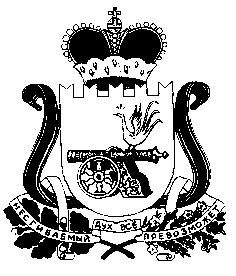 